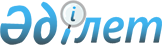 О внесении изменений в постановление Правительства Республики Казахстан от 12 октября 2009 года № 1559
					
			Утративший силу
			
			
		
					Постановление Правительства Республики Казахстан от 31 августа 2010 года № 849. Утратило силу постановлением Правительства Республики Казахстан от 17 июня 2015 года № 448

      Сноска. Утратило силу постановлением Правительства РК от 17.06.2015 № 448 (вводится в действие со дня его первого официального опубликования).      Правительство Республики Казахстан ПОСТАНОВЛЯЕТ:



      1. Внести в постановление Правительства Республики Казахстан от 12 октября 2009 года № 1559 "Об утверждении Правил аккредитации в области здравоохранения" (САПП Республики Казахстан, 2009 г., № 42, ст. 408) следующие изменения:



      в Правилах аккредитации в области здравоохранения, утвержденных указанным постановлением:



      в разделе 2. "Порядок проведения аккредитации физических лиц для проведения независимой экспертной оценки деятельности субъектов здравоохранения":



      в абзаце десятом пункта 7 цифры "144" заменить цифрами "216";



      в разделе 3 "Порядок проведения аккредитации субъектов здравоохранения":



      пункт 19 изложить в следующей редакции:

      "19. Субъекту здравоохранения, прошедшему аккредитацию, в соответствии с результатами внешней комплексной оценки выдается свидетельство об аккредитации по форме, утвержденной аккредитующим органом.

      Итоги внешней комплексной оценки завершаются проведением оценки соответствия стандартам аккредитации на основе бальной системы, индикаторов качества оказания медицинской помощи, с помощью расчета интегрального коэффициента соответствия стандартам аккредитации.

      Субъекту здравоохранения, прошедшему аккредитацию, при достижении от 60 % до 80 % соответствия стандартам аккредитации, выдается свидетельство об аккредитации сроком на 2 года, а при достижении от 80 % до 100 % соответствия стандартам аккредитации, выдается свидетельство об аккредитации сроком на 4 года.".



      2. Настоящее постановление вводится в действие по истечении десяти календарных дней после первого официального опубликования.      Премьер-Министр

      Республики Казахстан                       К. Масимов
					© 2012. РГП на ПХВ «Институт законодательства и правовой информации Республики Казахстан» Министерства юстиции Республики Казахстан
				